关于举办“诗泽之江”诗词讲解竞赛衢州职业技术学院选拔赛的通知为传承弘扬中华优秀文化，深入挖掘中华经典诗词中所蕴含的民族正气、爱国情怀、道德品质和艺术魅力，选拔参加2024年浙江省“诗泽之江”诗词讲解竞赛（以下简称讲解竞赛）我校优秀选手，决定举办校内选拔赛。具体通知如下：一、参赛对象及类别参赛对象为我校全日制在读大一、大二学生。二、参赛要求（一）内容要求讲解须使用国家通用语言文字，内容为《浙江省大学生“诗泽之江”诗词讲解竞赛决赛诗词讲解题库（2023）》（具体见附件1）参赛选手应广泛阅读相关书籍，结合个人生活经验与感受，从所给题库中任意选择一首诗词作品进行讲解，并阐述诗词的意义与价值，使用多媒体及其他创新形式录制讲解视频。（二）形式要求参赛作品要求为2023年11月后新录制创作的视频，横屏拍摄，格式为MP4，长度为5—8分钟，清晰度不低于720P，大小不超过700MB，图像、声音清晰，不抖动、无噪音，参赛者须出镜。视频文字建议使用方正字库字体或其他有版权的字体，视频开头以文字方式展示作品名称及作品作者信息，信息须正确、规范，与赛事平台填报信息一致。（三）其他要求每人限报1件作品；本次比赛为个人赛。三、大赛平台本次大赛采用学习通平台。选手通过扫“学习通”邀请码加入“2024大学生诗词讲解竞赛选拔赛”课程，将初赛诗词讲解视频发送至作业平台上，由评委进行在线评选。（邀请码见图1）四、赛程安排1.初赛。2023年11.8-11.23，由各参赛选手按要求将参赛视频、参赛报名表（附件2）等相关材料上传至大赛平台（报名表发送至作业一、诗词讲解视频发送至作业二）。初赛采用网络评审方式。竞赛组委会将在11月底组织评审专家对参赛作品进行评审，按照得分高低取排名前16的选手参加校赛决赛。2.决赛。计划于2023年12月月底举行（具体时间和形式另行通知）。五、奖项设置原则上按照参赛人数确定获奖比例：一等奖10%；二等奖20%；三等奖30%。竞赛另设学习部组织奖和班级组织奖，参加人数最多的二级学院获得学习部优秀组织奖，参加人数最多的班级获得班级优秀组织奖。六、竞赛组织本项竞赛省赛由省语委、省大学生科技竞赛委员会主办，属于大学生竞赛A类竞赛。校赛办公室设在公共教学部大学语文课程组，地址：行政楼813。联系人：袁老师，电话：19957303864。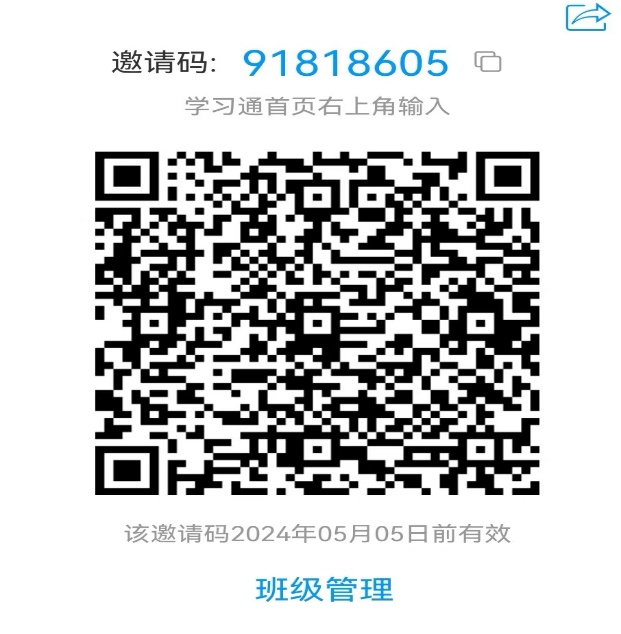 图1附件1：浙江省大学生“诗泽之江”诗词讲解竞赛决赛诗词讲解题库（2023）附件2：参赛报名表衢州职业技术学院团委衢州职业技术学院公共教学部                    衢州职业技术学院学生会学术创新部2023年11月3日